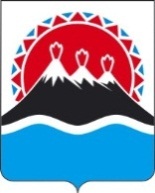 П О С Т А Н О В Л Е Н И ЕПРАВИТЕЛЬСТВА  КАМЧАТСКОГО КРАЯ             г. Петропавловск-КамчатскийПРАВИТЕЛЬСТВО ПОСТАНОВЛЯЕТ:Внести в приложение 4 к программе постановления Правительства Камчатского края от 29.11.2013 № 546-П «О государственной программе Камчатского края «Реализация государственной национальной политики и укрепление гражданского единства в Камчатском крае» следующие изменения:в части 4 слова «до 1 марта» заменить словами «до 1 июля»;пункт 3 части 4 изложить в следующей редакции:«3) выписку из муниципального правового акта или гарантийное письмо, подтверждающие наличие средств в местном бюджете на текущий финансовый год на финансирование мероприятий по укреплению межнационального согласия.».2. Настоящее постановление вступает в силу через 10 дней после дня его официального опубликования.   Губернатор  Камчатского края			                                 В.И. ИлюхинСОГЛАСОВАНО:Исп. Дмитрий Львович Кульков, тел. 42-19-20Агентство по внутренней политике Камчатского краяПояснительная запискак проекту постановления Правительства Камчатского края «О внесении изменений в Постановление Правительства Камчатского края от 29.11.2013 № 546-П «О государственной программе Камчатского края «Реализация государственной национальной политики и укрепление гражданского единства в Камчатском крае»Настоящий проект постановления Правительства Камчатского края разработан в соответствии со статьей 139 Бюджетного Кодекса Российской Федерации, а также с подпунктом 4 пункта 2.3 приложения к постановлению Правительства Камчатского края от 22.04.2008 № 116-П «О порядке составления проекта краевого бюджета и проекта бюджета территориального фонда обязательного медицинского страхования Камчатского края на очередной финансовый год и плановый период».   Настоящий проект постановления Правительства Камчатского края не предусматривает установление дополнительных расходных обязательств за счет средств краевого бюджета.Проект постановления 25.05.2018 года размещен на официальном сайте исполнительных органов государственной власти Камчатского края в сети Интернет для проведения независимой антикоррупционной экспертизы в срок до 04.07.2018 года. По окончании указанного срока экспертных заключений не поступило.В соответствии с постановлением Правительства Камчатского края от 06.06.2013 № 233-П «Об утверждении Порядка проведения оценки регулирующего воздействия проектов нормативных правовых актов и нормативных правовых актов Камчатского края» настоящий проект постановления в оценке регулирующего воздействия не нуждается.№О внесении изменений в приложение 4 к программе постановления Правительства Камчатского края от 29.11.2013 № 546-П «О государственной программе Камчатского края «Реализация государственной национальной политики и укрепление гражданского единства в Камчатском крае»И.о. Руководителя Агентства по внутренней 
политике Камчатского краяВ.В. МахиняНачальник Главного правового управления
Губернатора и Правительства Камчатского краяС.Н. Гудин 